               Vadovaudamasi Lietuvos Respublikos vietos savivaldos įstatymo 16 straipsnio 4 dalimi, 2014–2020 metų Europos Sąjungos fondų investicijų veiksmų programos 9 prioriteto „Visuomenės švietimas ir žmogiškųjų išteklių potencialo didinimas“ 09.2.1-ESFA-K-728 priemonės „Ikimokyklinio ir bendrojo ugdymo mokyklų veiklos tobulinimas“ projektų finansavimo sąlygų aprašo Nr. 3, patvirtinto  Lietuvos Respublikos švietimo, mokslo ir sporto ministro 2019 m. spalio 2 d. įsakymu Nr. V-1088 „Dėl 2014–2020 metų Europos Sąjungos fondų investicijų veiksmų programos 9 prioriteto „Visuomenės švietimas ir žmogiškųjų išteklių potencialo didinimas“ 09.2.1-ESFA-K-728 priemonės „Ikimokyklinio ir bendrojo ugdymo mokyklų veiklos tobulinimas“ projektų finansavimo sąlygų aprašo Nr. 3 patvirtinimo“, 41 punktu, Pagėgių savivaldybės taryban u s p r e n d ž i a: 1. Pritarti, kad Pagėgių savivaldybės administracija dalyvautų 2014–2020 metų Europos Sąjungos fondų investicijų veiksmų programos 9 prioriteto „Visuomenės švietimas ir žmogiškųjų išteklių potencialo didinimas“ 09.2.1-ESFA-K-728 priemonės „Mokinių matematikos pasiekimų gerinimas įdiegiant inovatyvią virtualią mokymo (-si) aplinką Pagėgių savivaldybės gimnazijose“ projekte.2. Numatyti 2020−2022 m. Pagėgių savivaldybės biudžeto 02 „Ugdymo užtikrinimo programa“ programoje 2 procentus visų tinkamų finansuoti  projekto išlaidų. 3.	Įgalioti Pagėgių savivaldybės administracijos direktorių pasirašyti visus projekto vykdymui reikalingus dokumentus.  4.	Sprendimą paskelbti Pagėgių savivaldybės interneto svetainėje  www.pagegiai.lt.  Šis sprendimas gali būti skundžiamas Regionų apygardos administracinio teismo Klaipėdos rūmams (Galinio Pylimo g. 9, 91230 Klaipėda) Lietuvos Respublikos administracinių bylų teisenos įstatymo nustatyta tvarka per 1 (vieną) mėnesį nuo sprendimo paskelbimo ar įteikimo suinteresuotiems asmenims dienos.SUDERINTA: Administracijos direktorius 	                                                         Virginijus Komskis		               		               Dokumentų valdymo ir teisės skyriausvyriausiasis specialistas				               Valdas Vytuvis	Civilinės metrikacijos ir viešosios tvarkos skyriausvyriausioji specialistė − kalbos ir archyvo tvarkytoja		               Laimutė MickevičienėParengė Virginija Sirvidienė,Švietimo, kultūros ir sporto skyriaus vedėja  Pagėgių savivaldybės tarybos  veiklos reglamento  2 priedas                                                                                                  PAGĖGIŲ SAVIVALDYBĖS TARYBOS SPRENDIMO PROJEKTO„DĖL PRITARIMO DALYVAUTI PROJEKTE „MOKINIŲ MATEMATIKOS PASIEKIMŲ GERINIMAS ĮDIEGIANT INOVATYVIĄ VIRTUALIĄ MOKYMO (-SI) APLINKĄ PAGĖGIŲ SAVIVALDYBĖS GIMNAZIJOSE”AIŠKINAMASIS RAŠTAS2020-01-17Parengto projekto tikslai ir uždaviniai	Rengiamame tarybos sprendimo projekte prašoma pritarti dalyvauti projekte pagal 2014–2020 metų Europos Sąjungos fondų investicijų veiksmų programos 9 prioriteto „Visuomenės švietimas ir žmogiškųjų išteklių potencialo didinimas“ 09.2.1-ESFA-K-728 priemonės „Mokinių matematikos pasiekimų gerinimas įdiegiant inovatyvią virtualią mokymo (-si) aplinką Pagėgių savivaldybės gimnazijose“. Projektas bus įgyvendinamas Pagėgių Algimanto Mackaus ir Vilkyškių Johaneso Bobrovskio gimnazijose.  Tikslas - pagerinti mokinių bendrojo ugdymo pasiekimus skatinant pokyčius švietimo įstaigų veikloje. Remiama veikla -  virtualių ugdymo(si) aplinkų bendrojo ugdymo institucijose diegimas, įskaitant su virtualių ugdymo(si) aplinkų naudojimu susijusių kompetencijų stiprinimas. Projekto biudžetas – 47 000 Eur, savivaldybės indėlis 2% - 940 Eur. Už vieną veiklą tobulinančią mokyklą projektui skiriama finansavimo lėšų suma ne didesnė kaip 23 100,00 eurų (dvidešimt trys tūkstančiai vienas šimtas eurų 0 centų).Kaip šiuo metu yra sureguliuoti projekte aptarti klausimaiSprendimo projektas parengtas vadovaujantis Lietuvos Respublikos vietos savivaldos įstatymo 16 straipsnio 4 dalimi, Lietuvos Respublikos švietimo, mokslo ir sporto ministro 2019 m. spalio 2 d. įsakymu Nr. V-1088 „Dėl 2014–2020 metų Europos Sąjungos fondų investicijų veiksmų programos 9 prioriteto „Visuomenės švietimas ir žmogiškųjų išteklių potencialo didinimas“ 09.2.1-ESFA-K-728 priemonės „Mokinių matematikos pasiekimų gerinimas įdiegiant inovatyvią virtualią mokymo (-si) aplinką Pagėgių savivaldybės gimnazijose“ projektų finansavimo sąlygų aprašo Nr.3 patvirtinimo“. Kokių teigiamų rezultatų laukiama           Priėmus teikiamo sprendimo projektą, bus suteikta galimybė teikti paraišką 2014–2020 metų Europos Sąjungos fondų investicijų veiksmų programos 9 prioriteto „Visuomenės švietimas ir žmogiškųjų išteklių potencialo didinimas“ 09.2.1-ESFA-K-728 priemonės „Mokinių matematikos pasiekimų gerinimas įdiegiant inovatyvią virtualią mokymo (-si) aplinką Pagėgių savivaldybės gimnazijose“ projekto finansavimui. Įgyvendinus projektą bus sukurta virtuali aplinka (platforma) Pagėgių Algimanto Mackaus ir Vilkyškių Johaneso Bobrovskio gimnazijose. Gerės mokinių ugdymo(si) kokybė, didės mokytojų ir mokinių naudojimosi informacinėmis technologijomis kompetencijos. Galimos neigiamos priimto projekto pasekmės ir kokių priemonių reikėtų imtis, kad tokių pasekmių būtų išvengta.Neigiamų pasekmių nenumatyta.Kokius galiojančius aktus (tarybos, mero, Savivaldybės administracijos direktoriaus) reikėtų pakeisti ir panaikinti, priėmus sprendimą pagal teikiamą projektą.      Nereikės keisti ar naikinti kitų galiojančių aktų, priėmus sprendimą pagal teikiamą projektą.Jeigu priimtam sprendimui reikės kito tarybos sprendimo, mero potvarkio ar administracijos direktoriaus įsakymo, kas ir kada juos turėtų parengti.Nereikės priimti kito spendimo priimtam sprendimui.Ar reikalinga atlikti sprendimo projekto antikorupcinį vertinimąŠis sprendimas antikorupciniu požiūriu nevertinamas.Sprendimo vykdytojai ir įvykdymo terminai, lėšų, reikalingų sprendimui įgyvendinti, poreikis (jeigu tai numatoma – derinti su Finansų skyriumi)Už sprendimo vykdymo priežiūrą atsakinga Pagėgių savivaldybės administracija.Projekto rengimo metu gauti specialistų vertinimai ir išvados, ekonominiai apskaičiavimai (sąmatos) ir konkretūs finansavimo šaltiniai.Neigiamų specialistų vertinimų ir išvadų negauta. Projekto rengėjas ar rengėjų grupė.Švietimo, kultūros ir sporto skyriaus vedėja Virginija Sirvidienė, tel. 57 367, el.p. v.sirvidienė@pagegiai.lt. Kiti, rengėjo nuomone, reikalingi pagrindimai ir paaiškinimai.Nėra kitų rengėjo pagrindimų ir paaiškinimų.Švietimo, kultūros ir sporto skyriaus vedėja		        	         Virginija Sirvidienė      		Projektas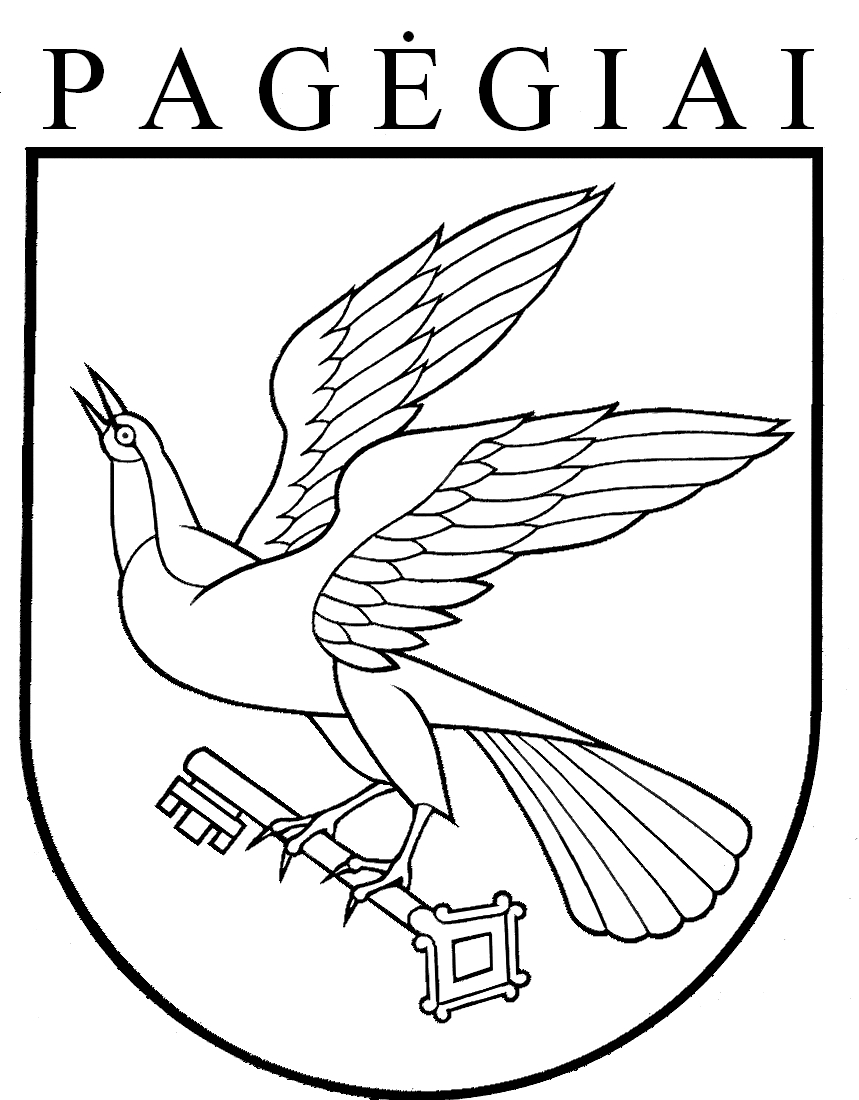 Pagėgių savivaldybės tarybasprendimasDĖL PRITARIMO DALYVAUTI PROJEKTE  „MOKINIŲ MATEMATIKOS PASIEKIMŲ GERINIMAS ĮDIEGIANT INOVATYVIĄ VIRTUALIĄ MOKYMO (-SI) APLINKĄ PAGĖGIŲ SAVIVALDYBĖS GIMNAZIJOSE“2020 m. vasario 17 d. Nr. T1- 46Pagėgiai